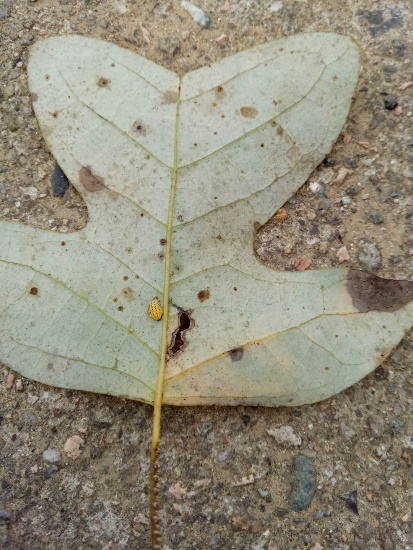 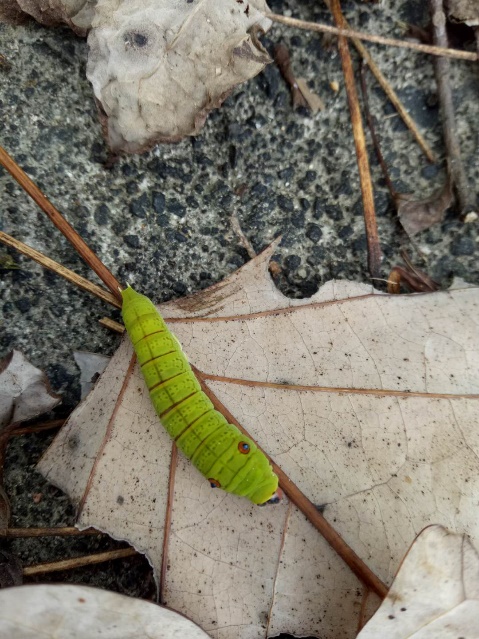 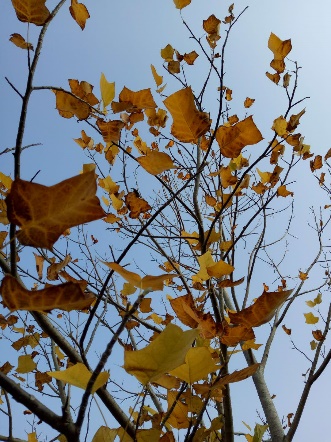 Figure S1 Terrestrial insects found on the leaves (A and B) and intact leaf litter (C).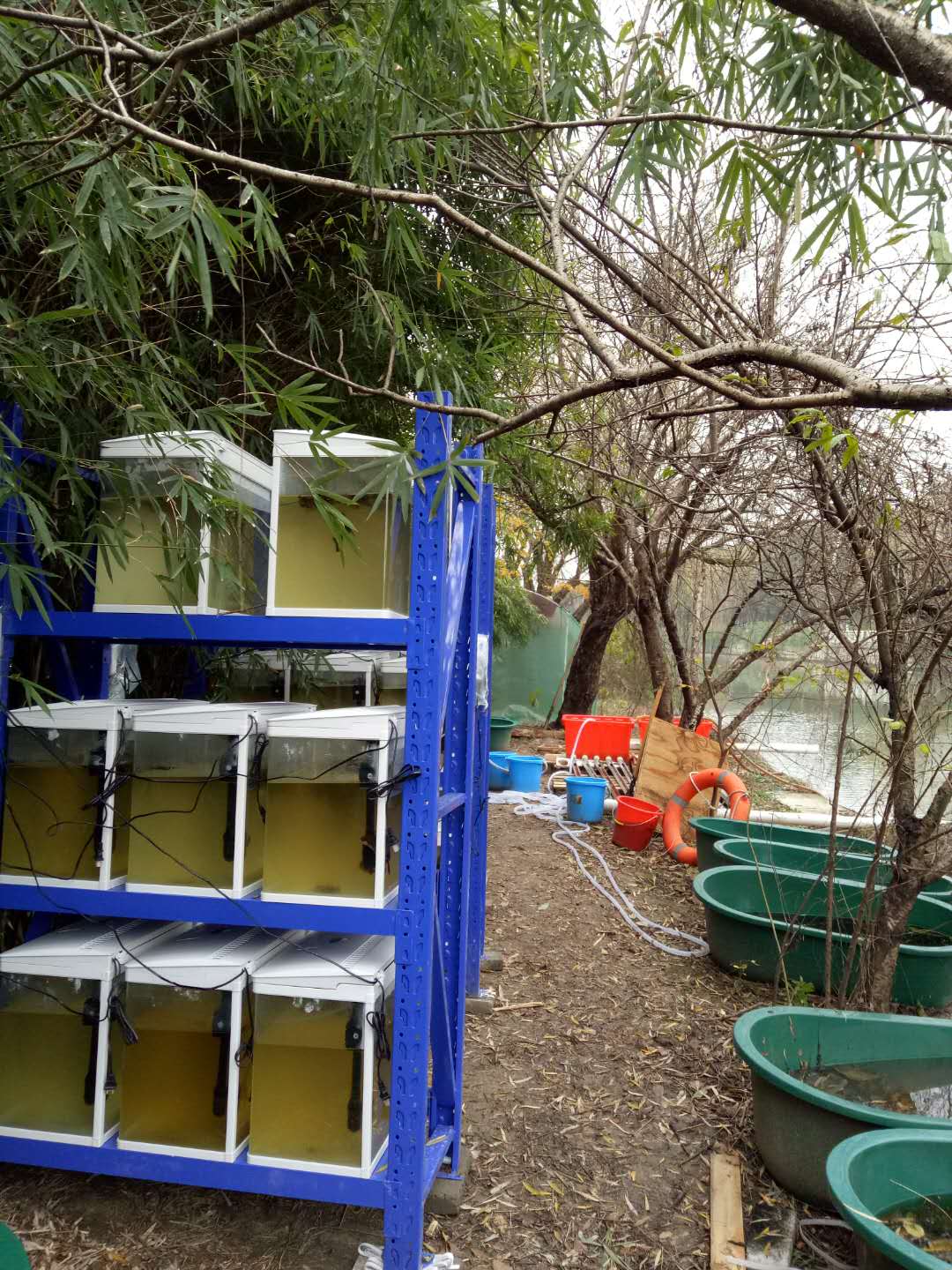 Figure S2 Experimental Mesocosms installed on the riparian zone of a stream.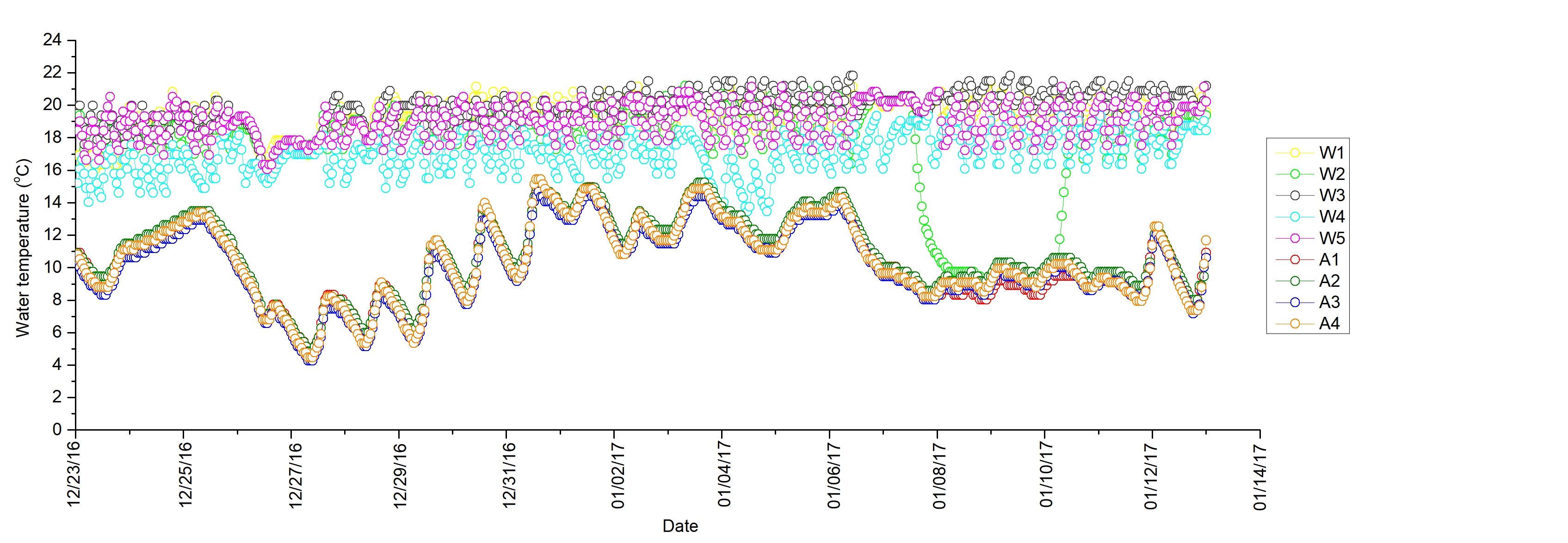 Figure S3 Hourly changes of water temperature in five warming (W1-W5) and four ambient (A1-A4) treatments during the experimental period.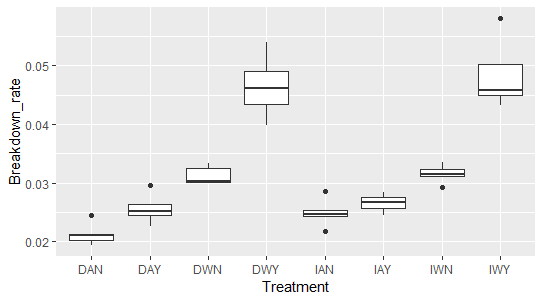 Figure S4 Boxplot of leaf litter breakdown rates for each treatment. Letters in the x axis mean: D (insect damaged); I (intact leaves); A (ambient temperature); W (warming); N (without snails); Y (with snails).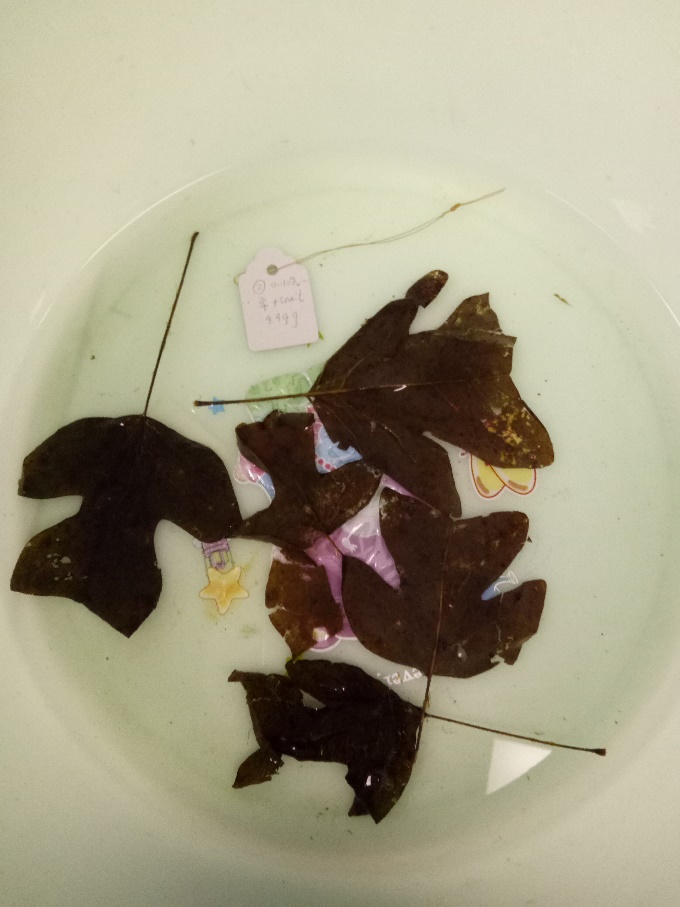 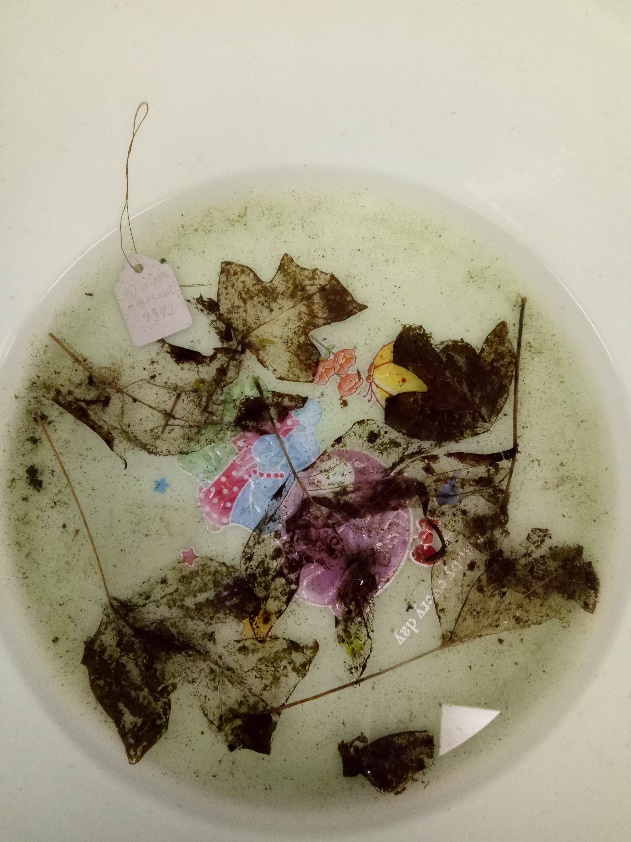 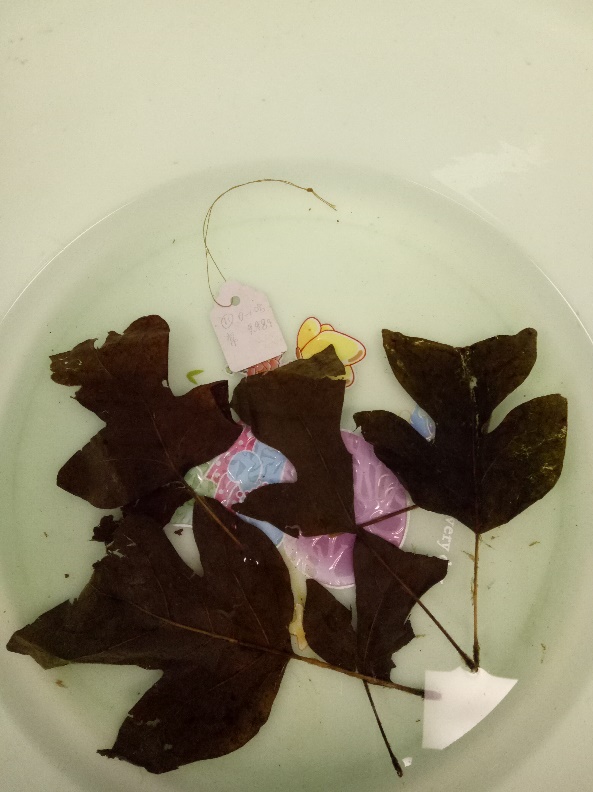 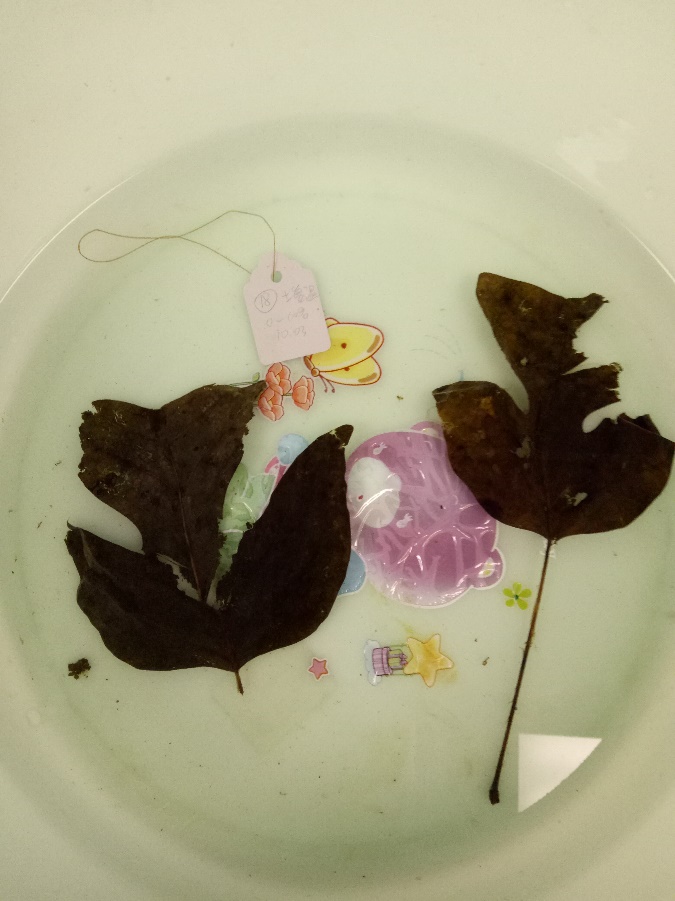 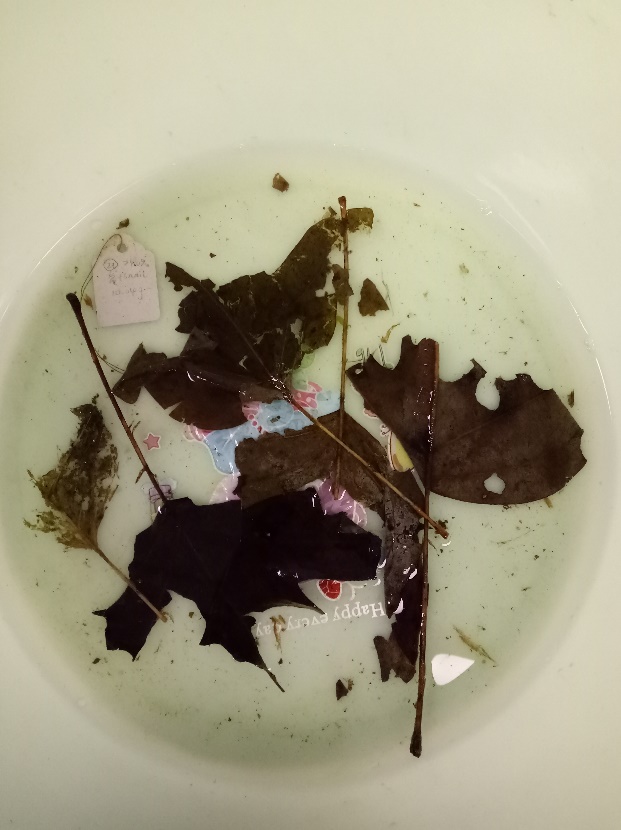 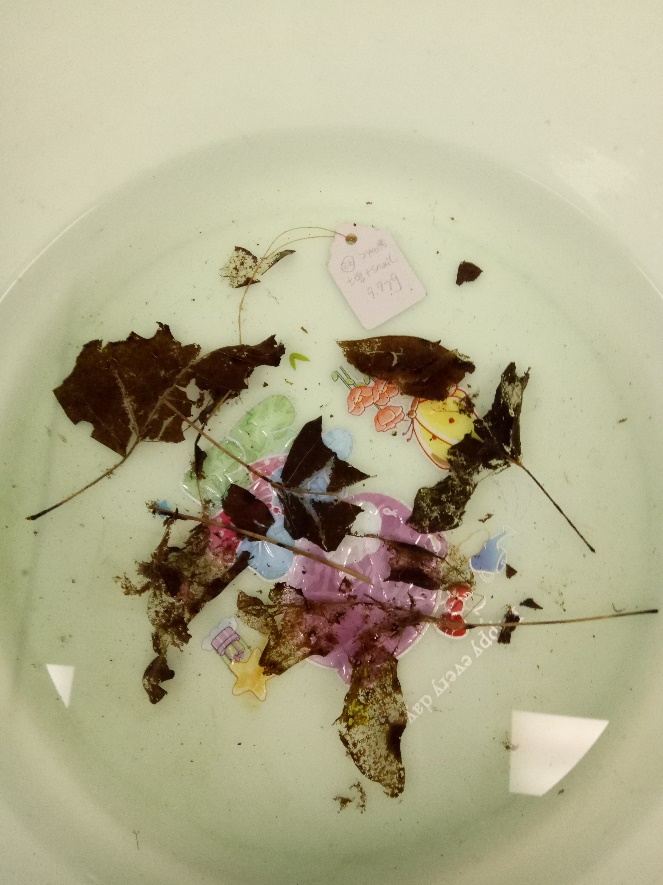 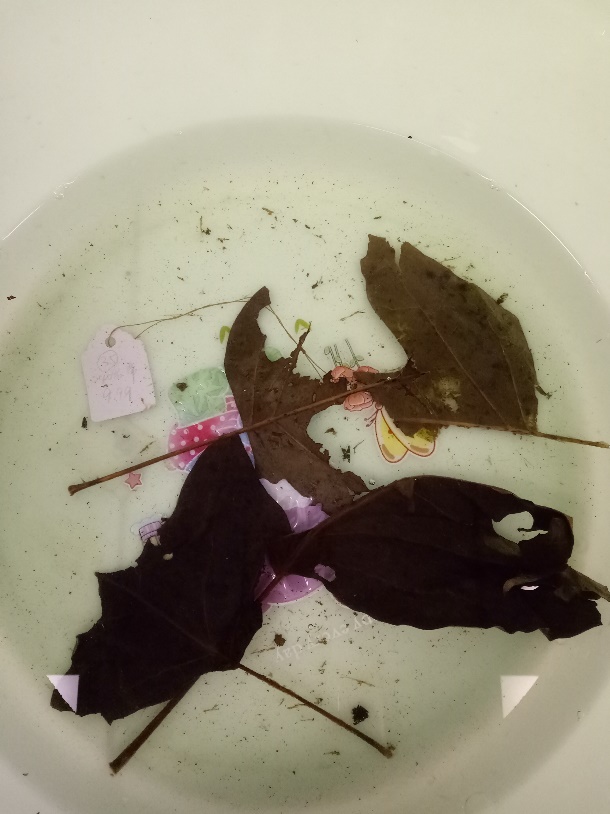 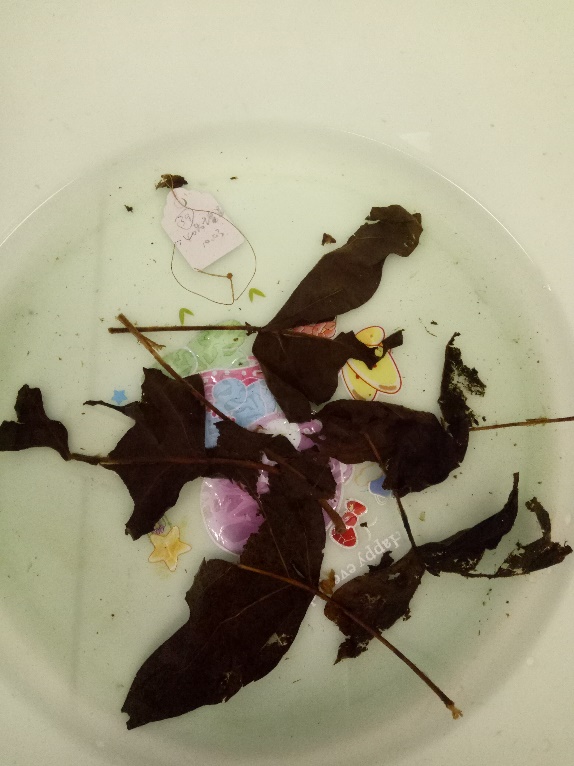 Figure S5 Leaf appearance after the experiment (Day 25) in treatments of (A) intact leaves + ambient temperature + snails; (B) intact leaves + warming temperature + snails; (C) intact leaves + ambient temperature + no snails; (D) intact leaves + warming temperature + no snails; (E) terrestrial insect damaged leaves + ambient temperature + snails; (F) terrestrial insect damaged leaves + warming temperature + snails; (G) terrestrial insect damaged leaves + ambient temperature + no snails; and (H) terrestrial insect damaged leaves + warming temperature + no snails.Table S1 Summary results of three-way ANOVA with repeated measures for the effects of water temperature (T), snail (S), and litter quality (Q) on water quality in experimental mesocosms. P-values < 0.05 are in bold print.Source of variationpHTurbidity (NTU)Turbidity (NTU)DO (%)DO (%)DO (mg/L)DO (mg/L)Ammonia (mg/L)Ammonia (mg/L)Conductivity (μs/cm)Conductivity (μs/cm)Between-Subjects effectsdfFPFPFPFPFPdfFPQ110.5590.0031.0510.3132.0390.1630.1690.6841.0000.32510.6620.422T169.820<0.001424.048<0.001260.390<0.001513.690<0.001251.504<0.0011300.323<0.001S116.757<0.00151.027<0.0015.3570.0270.5980.44530.959<0.00110.8780.356Q × T12.1820.1490.7470.3940.0080.9280.5740.4541.3610.25211.0420.315Q × S121.549<0.0010.7820.3831.5170.2270.7840.3835.1890.03010.5230.475T × S11.7110.20014.8980.0010.7180.4030.0490.8278.3020.00710.5200.476Q × T × S11.6030.21510.3460.0033.0210.0921.5120.2280.1510.7001<0.0010.996Error3232Within-Subjects effectsTime244.196<0.001230.871<0.00159.741<0.001153.381<0.001195.765<0.0011.43415.607<0.001Time × Q21.8420.1673.6530.0311.1730.3160.3590.7006.1530.0041.4344.1010.035Time × T229.390<0.00114.033<0.0016.4380.00376.869<0.0013.1810.0481.43493.201<0.001Time × S20.6350.53310.012<0.0012.6830.0761.4000.2540.3170.7291.4340.8330.406Time × Q × T26.2540.0034.8610.0110.4650.6300.7070.4972.1640.1231.4340.5870.506Time × Q × S24.9030.0104.5960.0140.1470.8640.0020.9984.2630.0181.4340.8060.416Time × T × S20.2040.8160.1360.8730.3100.7350.5730.5670.9000.4111.4340.3990.605Time × Q × T × S21.6010.2105.1100.0092.5540.0862.5490.0861.2700.2881.4340.5700.514Error6445.895